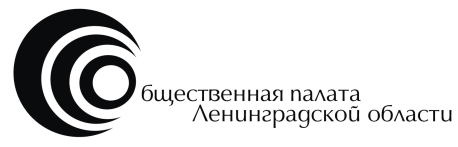 РЕКОМЕНДАЦИИпо итогам выездного заседаниякомиссии по историческому, культурному и духовному наследию, развитию туризма  на тему: «Музей «Дорога жизни» в деревне Коккорево Всеволожского района Ленинградской области - проблемы и пути решения»Всеволожский район, Рахьинское городское поселение, Филиал Центрального военно-морского музея «Дорога жизни»                                         23 апреля 2019 г.Участники круглого стола – представители Общественной палаты Ленинградской области, органов государственной власти Ленинградской области, органов местного самоуправления, жители деревни Коккорево, представители общественных организаций, музеев, общественные активисты – обсудили вопросы, связанные с сохранением объекта культурного наследия регионального значения по адресу: Ленинградская область, Всеволожский  район, д. Коккорево, д. 27,  в котором в 1941-43 г.г.  находился штаб автомобилистов, осуществляющих автоперевозки через Ладожское озеро по «Дороге жизни».Участники признали необходимость сохранения указанного объекта, история которого связана с осуществлением снабжения блокадного г. Ленинграда по «Дороге Жизни» в период Великой Отечественной войны.По итогам обсуждения даны следующие рекомендации:1.	Общественной организации «Всеволожское районное общество охотников и рыболовов»,являющейся собственником земельного участка и здания:1.1. 	Принять меры к сохранению объекта культурного наследия в соответствии с требованиями приказа комитета по культуре Ленинградской области от 30 октября 2018 г. № 01-03/18-211.1.2.	Обратиться в Администрацию  муниципального образования «Всеволожский муниципальный район» для решения вопроса о предоставлении взамен земельного участка и здания, занимаемых  в настоящее время Общественной организацией «Всеволожское районное общество охотников и рыболовов» и предполагаемых к передаче под музей, аналогичных объектов недвижимого имущества.Администрации  муниципального образования «Всеволожский муниципальный район»:Рассмотреть возможность равноценного обмена здания и земельного участка, находящихся в собственности Общественной организации «Всеволожское районное общество охотников  и рыболовов», на аналогичное по площади и другим характеристикам муниципальное имущество, с целью размещения в указанном здании музея.После принятия в муниципальную собственность здания и земельного участка, и при наличии соответствующего письменного обращения, рассмотреть вопрос о передаче указанного имущества в аренду Государственному мемориальному музею обороны и блокады Ленинграда для организации филиала.Председатель комиссии по историческому, культурному и духовному наследию, развитию туризмаГ.В. Куликова